Общеобразовательная автономная некоммерческая организация               «Гимназия имени Петра Первого»___________________________________________________________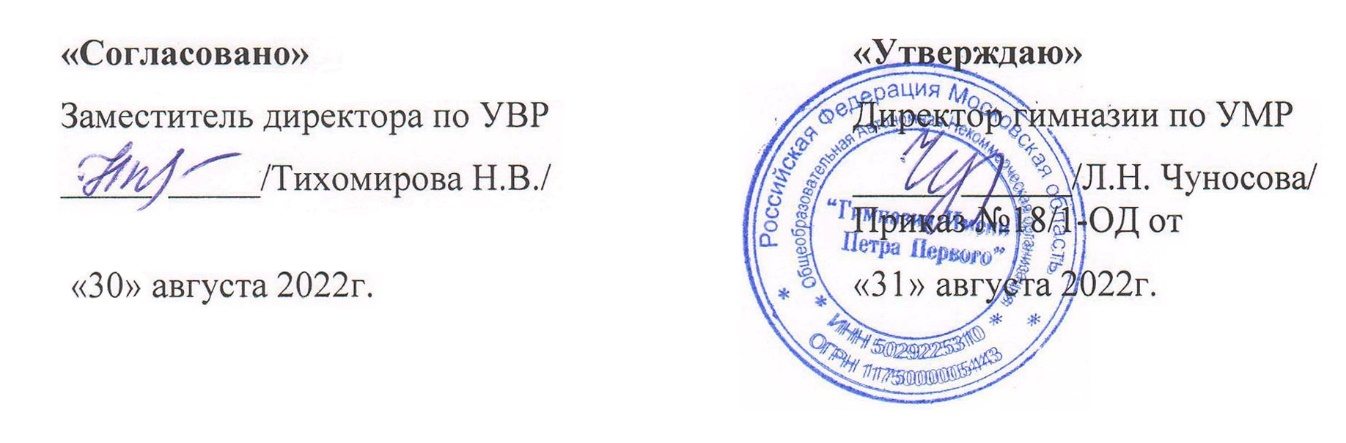 РАБОЧАЯ ПРОГРАММА учителя истории, обществознания и прававысшей квалификационной категорииМирошника Александра Николаевича по внеурочной деятельностиДискуссионный клуб «Я в мире, мир во мне»  10 класс2022 – 2023 учебный годПОЯСНИТЕЛЬНАЯ ЗАПИСКАРабочая программа предназначена для Дискуссионного клуба «Я в мире, мир во мне» в 10 классе и составлена в соответствии со следующими нормативно-правовыми документами:Федеральный закон от 29 декабря 2012 года № 273 «Об образовании в Российской Федерации»;Постановление Главного государственного санитарного врача России от 24.11.2015 № 81 «О внесении изменений № 3 в СанПиН 2.4.2.2821-10 «Санитарно-эпидемиологические требования к условиям и организации обучения, содержания в общеобразовательных организациях»;Постановление Главного государственного санитарного врача Российской Федерации от 28.09.2020 «Об утверждении санитарных правил СП 2.4.3648-20 «Санитарно-эпидемиологические требования к организации воспитания и обучения, отдыха и оздоровления детей и молодежи»;Реестр примерных основных общеобразовательных программ Министерства Просвещения Российской Федерации;Распоряжение Министерства образования Московской области от 23.03.2020 № Р-231 "О введении федерального государственного образовательного стандарта среднего общего образования в опережающем режиме в общеобразовательных организациях Московской области в 2020/2021 учебном году;Приказ Минпросвещения России от 20.05.2020 № 254 «Об утверждении федерального перечня учебников, допущенных к использованию при реализации имеющих государственную аккредитацию образовательных программ начального общего, основного общего, среднего общего образования организациями, осуществляющими образовательную деятельность»;Приказ Минпросвещения России от 23 декабря 2020 года №766 «О внесении изменений в федеральный перечень учебников, допущенных к использованию при реализации имеющих государственную аккредитацию образовательных программ начального общего, основного общего, среднего общего образования организациями, осуществляющими образовательную деятельность, утвержденный приказом Министерства просвещения Российской Федерации от 20 мая 2020 г. № 254»;Учебный план ОАНО «Гимназия имени Петра Первого» на 2022 – 2023 учебный год.Программа внеурочной деятельности является неотъемлемой частью целостной системы организации образовательного процесса и обеспечивает единство обучения и воспитания.Основная задача современного образования – разработка и применение комплекса обобщенных способов деятельности, применимых в любой предметной области. Одной из задач воспитательной работы с обучающимися является предоставление возможности реализовать творческие, коммуникативные и интеллектуальные способности учащихся, воспитать нравственного человека, который имеет цель, умеет решать жизненные проблемы, ориентирован в социальном пространстве, имеет творческую индивидуальность. Дискуссия – одна из форм внеурочной деятельности, в которой отражены обучающие, развивающие, воспитательные, коммуникативные аспекты. Дискуссия развивает навыки, необходимые для эффективного общения в любой сфере деятельности. Рабочая программа внеурочной деятельности Дискуссионный клуб «Я в мире, мир во мне» разработана в соответствие с задачами модернизации содержания образования. Программа рассчитана на школьников 10 класса. Деятельность Дискуссионного клуба   является внеаудиторной и отличается свободой выбора направлений и возможностью смены сферы деятельности обучающегося в течение года.                        ЦЕЛИ И ЗАДАЧИ ИЗУЧЕНИЯ КУРСАЦели:формирование современной востребованной обществом личности, способной, опираясь на полученные знания и личностные качества реализовать себя в обществе, тем самым способствуя процветанию нашей страны;формирование и развитие у школьников критического мышления, навыков цивилизованной дискуссии, в том числе: терпимости и уважения к различным взглядам; развитие умения работать в команде; развитие способности отстаивать различные идеи и убеждения; формирование среды культурного общения, обмена мнениями по важнейшим вопросам современной социально-экономической и политической ситуации; развитие интеллектуальных  и творческих способностей учащихся, поддержка научно-исследовательской деятельности ученика и учителя.Задачи: развитие интеллектуальной, творческой инициативы, учебно-познавательных интересов обучающихся;активизация гражданской позиции обучающихся;активное включение обучающихся в поисковую учебно-познавательную деятельность, организованную на внутренней мотивации;развитие коммуникативных умений и способностей обучающихся;организация совместной деятельности, партнерских отношений обучающих и обучаемых, включение обучающихся в педагогически целесообразные воспитательные отношения в учебной деятельности;повышение правовой культуры обучающихся;определение своих жизненных планов, как выбрать будущую профессию и прояснить временную перспективу будущего и в итоге продвинуть в личностном развитии, в обретении собственной идентичности;формирование умения участвовать в дискуссии, выступать перед аудиторией с докладами;развитие у учащихся навыков научной работы, знакомить обучающихся с методами и приемами научного поиска.Методы и формы работы:беседы;творческие задания;исследования;конкурсы;семинары;проекты;практические работы;игры.	        МЕСТО УЧЕБНОГО КУРСА В УЧЕБНОМ ПЛАНЕСодержание и методы обучения курса внеурочной деятельности «Дискуссионный клуб «Я в мире, мир во мне» обеспечивают единство развития, воспитания и обучения. Материал подобран таким образом, что каждое занятие обогащает обучающихся новыми знаниями. Программа курса внеурочной деятельности  рассчитана на 34 часа (1 час в неделю).           ПЛАНИРУЕМЫЕ ОБРАЗОВАТЕЛЬНЫЕ РЕЗУЛЬТАТЫ В ходе работы учащиеся должны овладеть следующими умениями и навыками: использовать различные СМИ для получения информации;использовать критическое мышление для анализа информации и построения аргументации; видеть логические связи между абстрактными идеями и событиями реального мира; организовывать наработанный материал; правильно строить речь; опровергать аргумент оппонента; умение определить и вычленить проблему; умение делать выводы и заключения; умения оценивать доказательства, собственный мыслительный процесс; умение работать в команде.Личностные результаты:ориентация в системе моральных норм и ценностей; заинтересованность не только в личном успехе, но и в развитии различных сторон жизни общества, в благополучии и процветании своей страны; ценностные ориентиры, основанные на идеях патриотизма, любви и уважения к Отечеству; необходимости поддержания гражданского мира и согласия; на отношении к человеку, его правам и свободам как высшей ценности.Метапредметные результаты:умении сознательно организовывать свою познавательную деятельность (от постановки цели до получения и оценки результата); способности анализировать реальные социальные ситуации, выбирать адекватные способы деятельности и модели поведения в рамках реализуемых основных социальных ролей, свойственных подросткам; овладении различными видами публичных выступлений (высказывания, монолог, дискуссия) и следовании этическим нормам и правилам ведения диалога; умении выполнять познавательные и практические задания, в том числе с использованием проектной деятельности. Предметные результаты:Познавательные:относительно целостное представление об обществе и о человеке, о сферах и об областях общественной жизни; знание отдельных научных понятий, отражающие наиболее важные социальные объекты, умение с этих позиций оценивать явления социальной действительности; умение находить нужную социальную информацию в различных источниках; адекватно ее воспринимать, применяя термины и понятия;знание основных нравственных и правовых понятий, норм и правил; приверженность гуманистическим и демократическим ценностям, патриотизму и гражданственности; знание особенностей труда как одного из основных видов деятельности человека; понимание значение трудовой деятельности для личности и для общества.Коммуникативные:умение взаимодействовать в ходе выполнения групповой работы, вести диалог, участвовать в дискуссии, аргументировать собственную точку зрения; знакомство с отдельными приемами и способами преодоления конфликтов.                         СОДЕРЖАНИЕ УЧЕБНОГО КУРСАВводное занятие. Знакомство с программой кружка «Дискуссионный кружок»Что такое дискуссия. Дискуссия, виды, формы, типы дискуссийПодготовка и проведение дискуссии.Дискуссия «Зачем я учусь?»Правила проведения дискуссииФормулировка и анализ тем дискуссии. Формулировка и анализ тем дискуссии.Дискуссия «Возможен ли свободный выбор?»Поиск и анализ информации. Источники информации Поиск и анализ информации. Источники информацииДискуссия «Виртуальный мир – вторая реальность?»Деловой этикет при проведении дискуссийДеловой этикет при проведении дискуссийКультура речи.  Выразительные средства речи. Культура речи.  Выразительные средства речи.Структура и логика речиДеление на речевые такты. Паузы. Ударения.Дикция. Методика работы над чистотой звучанияДикция. Методика работы над чистотой звучанияЛичностные качества оратораЛичностные качества оратораОбщение и контакт с аудиторией. Невербальное воздействие на аудиториюВизуализация публичного выступления. Подготовка презентацийВизуализация публичного выступления. Подготовка презентацийДискуссия «Школьная форма»Дискуссия «Бесплатное образование»Дискуссия «Спорт обязателен?»Дискуссия «Нужна ли обществу реклама?»Дискуссия «Патриотизм устарел»Дискуссия «Смертная казнь»Дискуссия «ЕГЭ»Дискуссия «Готовит ли школа к жизни»Дискуссия «Полезен ли Интернет»Дискуссия «Общая воинская обязанность»              КАЛЕНДАРНО-ТЕМАТИЧЕСКОЕ ПЛАНИРОВАНИЕ ДОПОЛНИТЕЛЬНЫЕ ТЕМЫ ДЛЯ ДИСКУССИЙ:Отдельная школа для мальчиков и девочекРеклама создает искусственные потребностиШкольная формаЖивотные не должны использоваться для развлеченийСотовые телефоны в школах Должна ли быть безработицаСпособна ли тюрьма исправитьНужна ли обществу рекламаНепобедима ли коррупцияГотовит ли школа к жизниМожем ли мы заменить учителя компьютерамиИсследование космоса действительно важноПолезен ли ИнтернетПатриотизм устарелГде образование лучшеДолжна ли быть цензураБесплатная медицинаОбщая воинская обязанность Наказания в школеМы живем лучше, чем наши дедушки и бабушкиИстория ничему нас не учитЕГЭТолько элита может управлять государствомРусский язык умретСпорт обязателенУЧЕБНО-МЕТОДИЧЕСКОЕ ОБЕСПЕЧЕНИЕ                                            Дебаты/пособие для учащихся и педагогов/. М.: Наука, 2017Пашкевич С. Дебатный Клуб старшеклассников/пособие для начинающего тренера/. Екатеринбург, Дом Учителя, 2018.Маленкова Л. Культура общения или искусство диалога. Программа воспитания школьников. М.: “Ноосфера”, 1916.Поляков С. Тренинг общения. Групповые дискуссии. Выпуск 2. Ульяновск, 1916.№ п/пТема урокаКоличество часовОсновные виды деятельностиДата планДата факт1Вводное занятие. Знакомство с программой «Дискуссионный клуб «Я в мире, мир во мне»1Беседа2Что такое дискуссия. Дискуссия, виды, формы, типы дискуссий1Практическая работа3Подготовка и проведение дискуссии.1Беседа4Дискуссия «Зачем я учусь?»1Строят рассуждение на данную тему5Правила проведения дискуссии1Беседа6Формулировка и анализ тем дискуссии. 1Практическая работа7Формулировка и анализ тем дискуссии.1Ведут самостоятельный поиск информации8Дискуссия «Возможен ли свободный выбор?»1Метод проектов9Поиск и анализ информации. Источники информации 1Беседа10Поиск и анализ информации. Источники информации1Практическая работа11Дискуссия «Виртуальный мир – вторая реальность?»1Метод критического мышления12Деловой этикет при проведении дискуссий1Знакомятся с профессионализмами, узнают о значении некоторых слов, используют их в речи13Деловой этикет при проведении дискуссий1Знакомятся с крылатыми словами и выражениями, узнают о значении некоторых слов и выражений, используют их в речи14Культура речи.  Выразительные средства речи. 1Читают текст, определяя изменения в словах, усваивают правила изменения слов. Анализируют слова и распределяют их в группы по способу изменения15Культура речи.  Выразительные средства речи.1Используют в речи «вежливые» слова, закрепляют их использование в речи16Структура и логика речи1Овладевают базовыми понятиями лексикологии. Понимают роль слова в формировании  и выражении мыслей, чувств, эмоций17Деление на речевые такты. Паузы. Ударения.1Знакомятся с общеупотребительными словами, создают оригинальные тексты с использованием предложенных слов18Дикция. Методика работы над чистотой звучания1Беседа19Дикция. Методика работы над чистотой звучания1Практическая работа20Личностные качества оратора1Практическая работа21Личностные качества оратора1Ролевые технологии22Общение и контакт  с аудиторией. Невербальное воздействие на аудиторию1Метод проектов23Визуализация публичного выступления. Подготовка презентаций1Метод дебатов24Визуализация публичного выступления. Подготовка презентаций1Метод критического мышления25Дискуссия «Школьная форма»1Ролевые технологии26Дискуссия «Бесплатное образование»1Метод проектов27Дискуссия «Спорт обязателен?»1Метод критического мышления28Дискуссия «Нужна ли обществу реклама?»1Ролевые технологии29Дискуссия «Патриотизм устарел»1Метод дебатов30Дискуссия «Смертная казнь»1Метод критического мышления31Дискуссия «ЕГЭ»1Ролевые технологии32Дискуссия «Готовит ли школа к жизни»1Практическая работа33Дискуссия «Полезен ли Интернет»1Метод проектов34Дискуссия «Общая воинская обязанность»1Метод дебатов